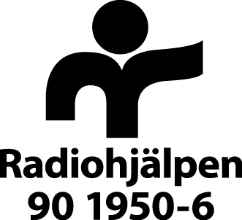 REKVISITION NATIONELL VERKSAMHET                                               

KONTAKTUPPGIFTERREKVIRERING Enstaka aktiviteter/terminer:Bidrag under 100 000 kr ska rekvireras i samband med slutrapport.För bidrag på 100 000 kr eller mer skrivs ett avtal, rekvirering ska ske efter att avtalet har signerats (särskilda villkor för vidareförmedlande riksförbund).REKVIRERING Tvååriga samarbetsavtal:Beviljat bidrag för År 1 ska rekvireras efter att avtal har signerats.Bidrag för År 2 ska rekvireras efter att delrapport av År 1 har godkänts av Radiohjälpen.REKVIRERING Idrott är mer än bara idrott:Beviljat bidrag ska rekvireras efter att avtal har signerats.Obs! I Radiohjälpens uppdrag ingår återkoppling till våra givare om hur deras bidrag används. Vi behöver därför digitala bilder eller kortare filmer från de projekt som beviljats medel. 
Välj minst en och högst fem bilder som visar er aktivitet.Beskriv kort vad det är vi ser på bilden, ansökningsnummer och namn på fotograf. Gärna namn på personer på bilden. Obs att personer som förekommer på bilderna ska ha gett sitt godkännande.Bilderna behöver vara högupplösta, helst i JPG-format och bifogas separat i mejl, inte inkopierade eller i skrifter.Bilderna ska kunna användas fritt av Radiohjälpen, för publicering i samtliga förekommande kanaler, såsom hemsida, sociala medier och i nyhetsbrev.Bilderna mejlas till nationellt.radiohjalpen@svt.seGenom att signera dokumentet intygas att angivna uppgifter är korrekta
Genom signering är parterna införstådda med att viss information om parternas representanter sparas för att möjliggöra uppföljning och dialog gällande den verksamhet som finansieras av Radiohjälpen.
Obs! Bifoga ett aktuellt intyg där firmatecknare framgår om det intyg som skickades in i samband med ansökan blivit inaktuellt.Ort och datumNamn	                                NamnFirmatecknare	                                Controller/Ekonomiansvarig…………………………………………………………                         ………………………………………………………..Underskrift                                                                        UnderskriftRadiohjälpen godkänner elektronisk signering med svenskt BankIDBlanketten kan också signeras, skannas och mejlas till ossSkicka rekvisitionsblanketten som en (1) PDF-fil märkt med projektnummer till nationellt.radiohjalpen@svt.se Vänligen observera att filens namn inte får innehålla några specialtecken som till exempel & eller + utan endast bokstäver i alfabetet. 
Projektnummer 
     Tvååriga samarbetsavtal:
      År 1eller      År 2Markera från vilken fond bidrag beviljats:
      Kronprinsessan Victorias fond
      Radiohjälpsfonden      Idrott är mer än bara idrottFöreningens/organisationens namnFöreningens/organisationens namnProjektnamnBetalas till Plusgiro-/BankgironummerBetalas till Plusgiro-/BankgironummerOrganisationsnummerBeviljade medel har/ska användas under tidenSumma att rekvireraSumma att rekvireraKontaktpersonFöreningens gatuadressFöreningens postadressE-postadressTelefonnummer 